Голос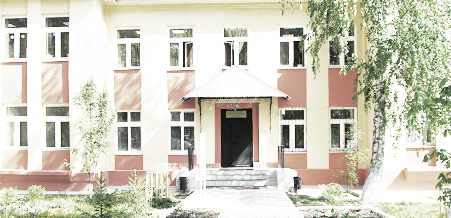 ДУБРАВЫПЕЧАТНОЕ СРЕДСТВО ИНФОРМАЦИИ АДМИНИСТРАЦИИ ГОРОДСКОГО ПОСЕЛЕНИЯ ПЕТРА ДУБРАВА муниципального района Волжский Самарской области   Среда      02  декабря   2020 года                                                                         № 33 (182)                           ОФИЦИАЛЬНОЕ ОПУБЛИКОВАНИЕФНС России опровергла увеличение налога на автомобили дешевле 3 млн рублейПорядок расчета транспортного налога установлен ст. 362 НК РФ. По итогам года сумма налога исчисляется в отношении каждого автотранспортного средства как произведение налоговой базы (мощность двигателя в л. с.) и налоговой ставки с учетом повышающего коэффициента.Ставки по налогу устанавливаются законами субъектов Российской Федерации в пределах, предусмотренных ст. 361 НК РФ.Повышающий коэффициент при исчислении налога предусмотрен п. 2 ст. 362 НК РФ для легковых автомобилей средней стоимостью от 3 млн рублей:1,1 для автомобилей средней стоимостью от 3 до 5 млн рублей, с года выпуска которых прошло не более трех лет;2 – при средней стоимости автомобилей от 5 до 10 млн рублей и не более пяти лет с года выпуска;3 – при средней стоимости автомобилей от 10 до 15 млн рублей и менее 10 лет с года выпуска, а также для автомобилей средней стоимостью от 15 млн рублей не старше 20 лет.Понятие «средняя стоимость легкового автомобиля» в НК РФ не определено и налоговыми органами самостоятельно не используется.В соответствии с п. 2 ст. 362 НК РФ определение порядка расчета средней стоимости легковых автомобилей для исчисления налога и применения повышающих коэффициентов относится к компетенции Министерства промышленности и торговли Российской Федерации. Такой порядок утвержден и применяется с 2014 года (зарегистрирован в Минюсте России 02.04.2014, регистрационный № 31805).На основании указанного порядка Минпромторг России ежегодно формирует Перечень легковых автомобилей средней стоимостью от 3 миллионов рублей. Он размещается не позднее 1 марта очередного налогового периода на официальном сайте Минпромторга России и используется для расчета налога, что также предусмотрено п. 2 ст. 362 НК РФ.Основанием для исчисления налога с учетом повышающего коэффициента является включение соответствующей марки (модели, версии) автомобиля в Перечень Минпромторга России на определённый налоговый период.Значение стоимости автомобиля, определённой по договоренности сторон (в том числе между автосалоном, автодилером и покупателем-физическим лицом) для совершения сделок, купли-продажи, залога и т.д., при расчете налога не применяется. Напоминаем, что правила расчета налога в отношении автомобилей, включенных в Перечень Минпромторга России, применяются с 2014 года и в ФНС России не пересматривались.Налоговая служба не обладает полномочиями по изменению элементов налогообложения по налогу (налоговых ставок, налоговой базы, налогового периода, налоговых льгот), которые определяются в соответствии с главой 28 «Транспортный налог» НК РФ.Таким образом, распространяемая отдельными СМИ информация о повышении ФНС налога на автомобили дешевле 3 млн рублей имеет недостоверный характер.ЗАКЛЮЧЕНИЕо результатах публичных слушаний в городском поселении Петра Дубрава муниципального района Волжский Самарской областипо проектам постановлений о предоставлении разрешения на отклонение от предельных параметров разрешенного строительства, реконструкции объектов капитального строительства для земельных участков1. Дата оформления заключения о результатах общественных обсуждений или публичных слушаний – 20.11.2020г. 2. Наименование проектов, рассмотренных на публичных слушаниях городского поселения Петра Дубрава муниципального района Волжский Самарской области (далее – проекты):«О предоставлении разрешения на отклонение от предельных параметров разрешенного строительства, реконструкции объектов капитального строительства для земельного участка с кадастровым номером 63:17:0301008:60»;«О предоставлении разрешения на отклонение от предельных параметров разрешенного строительства, реконструкции объектов капитального строительства для земельного участка с кадастровым номером 63:17:0000000:528».Основание проведения публичных слушаний - Постановление Администрации городского поселения Петра Дубрава от «28» октября 2020 года № 286 «О проведении публичных слушаний по проектам постановлений о предоставлении разрешения на отклонение от предельных параметров разрешенного строительства, реконструкции объектов капитального строительства для земельных участков», опубликованное в газете «Голос Дубравы» № 29(178) от  «29» октября 2020 года. Дата проведения общественных обсуждений или публичных слушаний – с 29 октября 2020 года по 22 ноября 2020 года.3. Реквизиты протокола общественных обсуждений или публичных слушаний, на основании которого подготовлено заключение о результатах общественных обсуждений или публичных слушаний – № б/н от 16.11.2020г. 4. В общественных обсуждений или публичных слушаниях приняли участие 3 (три) человека.5. Предложения и замечания по проектам постановлений «О предоставлении разрешения на отклонение от предельных параметров разрешенного строительства, реконструкции объектов капитального строительства для земельных участков» - внес в протокол общественных обсуждений или публичных слушаний Бибаев В.Ф.6. Обобщенные сведения, полученные при учете замечаний и предложений, выраженных участниками общественных обсуждений или публичных слушаний и постоянно проживающими на территории, в пределах которой проводятся общественных обсуждений или публичные слушания, и иными заинтересованными лицами по вопросам, вынесенным на общественных обсуждений или публичные слушания:Глава городского поселения Петра Дубрава муниципального района Волжский                                                        Самарской области                                                                В.А. КрашенинниковЗАКЛЮЧЕНИЕо результатах публичных слушаний в городском поселении Петра Дубрава муниципального района Волжский Самарской областипо проектам постановлений о предоставлении разрешения на условно разрешенный вид использования земельного участка1. Дата оформления заключения о результатах общественных обсуждений или публичных слушаний – 20.11.2020г. 2. Наименование проектов, рассмотренных на публичных слушаниях     в городском поселении Петра Дубрава муниципального района Волжский Самарской области (далее – проекты):«О предоставлении разрешения на условно разрешенный вид использования земельного участка с кадастровым номером 63:17:0302012:386»;«О предоставлении разрешения на условно разрешенный вид использования земельного участка с кадастровым номером 63:17:0302012:1130»;«О предоставлении разрешения на условно разрешенный вид использования земельного участка с кадастровым номером 63:17:0302012:1197»;«О предоставлении разрешения на условно разрешенный вид использования земельного участка с кадастровым номером 63:17:0302012:383»;«О предоставлении разрешения на условно разрешенный вид использования земельного участка с кадастровым номером 63:17:0302012:1091».Основание проведения публичных слушаний - Постановление Администрации городского поселения Петра Дубрава от «28» октября 2020 года № 287 «О проведении публичных слушаний по проектам постановлений о предоставлении разрешения на условно разрешенный вид использования земельного участка», опубликованное в газете «Голос Дубравы» № 29(178) от  «29» октября 2020 года. Дата проведения общественных обсуждений или публичных слушаний – с 29 октября 2020 года по 22 ноября 2020 года.3. Реквизиты протокола общественных обсуждений или публичных слушаний, на основании которого подготовлено заключение о результатах общественных обсуждений или публичных слушаний – № б/н от 16.11.2020г. 4. В общественных обсуждений или публичных слушаниях приняли участие 3 (три) человека.5. Предложения и замечания по проектам постановлений «О предоставлении разрешения на условно разрешенный вид использования земельного участка» - внес в протокол общественных обсуждений или публичных слушаний Бибаев В.Ф.6. Обобщенные сведения, полученные при учете замечаний и предложений, выраженных участниками общественных обсуждений или публичных слушаний и постоянно проживающими на территории, в пределах которой проводятся общественных обсуждений или публичные слушания, и иными заинтересованными лицами по вопросам, вынесенным на общественных обсуждений или публичные слушания:Глава городского поселения Петра Дубрава муниципального района Волжский                                                        Самарской области                                                                В.А. Крашенинников				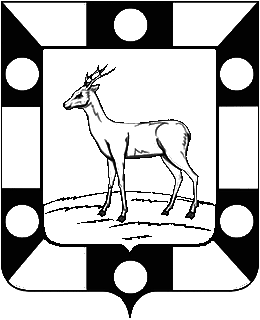 Собрание Представителей городского поселения Петра Дубрава муниципального района Волжский Самарской областиЧетвертого созываРЕШЕНИЕ  03.11. 2020 г.								                       № 19Об избрании высшего выборного должностного лица – Главы городского поселения Петра Дубрава муниципального района Волжский Самарской областиВ соответствии с Федеральным законом от 6 октября 2003 года № 131-ФЗ «Об общих принципах организации местного самоуправления в Российской Федерации», Положением о проведении конкурса по отбору кандидатур на должность Главы городского поселения Петра Дубрава муниципального района Волжский Самарской области, утвержденным решением Собрания представителей городского поселения Петра Дубрава муниципального района Волжский Самарской области от 22.09.2020 года № 4, рассмотрев представленные конкурсной комиссией кандидатуры на должность Главы городского поселения Петра Дубрава муниципального района Волжский Самарской области, по результатам конкурса, руководствуясь Уставом городского поселения Петра Дубрава муниципального района Волжский Самарской области, Собрание представителей городского поселения Петра Дубрава муниципального района Волжский Самарской области решило:Избрать высшим выборным должностным лицом – Главой городского поселения Петра Дубрава муниципального района Волжский Самарской области Крашенинникова Владимира Александровича сроком на пять лет.Настоящее решение вступает в силу со дня его принятия.Опубликовать настоящее решение в газете «Волжская новь».Председатель Собрания представителей                                   Ларюшина Л.Н.АдминистрацияГОРОДСКОГО ПОСЕЛЕНИЯ ПЕТРА ДУБРАВАМУНИЦИПАЛЬНОГО РАЙОНА Волжский САМАРСКОЙ ОБЛАСТИПОСТАНОВЛЕНИЕот 01 декабря  2020 года № 318О предоставлении разрешения на условно разрешенный вид использования земельных участков с кадастровыми номерами 63:17:0302012:386, 63:17:0302012:1130, 63:17:0302012:1197, 63:17:0302012:383, 63:17:0302012:1091, 63:17:0302012:287Рассмотрев заявления о предоставлении разрешения на условно разрешенный вид использования земельного участка, в соответствии со статьей 39 Градостроительного кодекса Российской Федерации, с учетом заключения о результатах публичных слушаний от 20.11.2020 по проектам постановлений о предоставлении разрешения на условно разрешенный вид использования земельного участка, опубликованного в газете «Голос Дубравы» от 02.12.2020 №33(182), руководствуясь Уставом городского поселения Петра Дубрава муниципального района Волжский Самарской области, Администрация городского поселения Петра Дубрава муниципального района Волжский Самарской области ПОСТАНОВЛЯЕТ:Предоставить разрешение на условно разрешенный вид использования земельного участка «Личное подсобное хозяйство» в отношении следующих земельных участков:- земельного участка с кадастровым номером 63:17:0302012:386, расположенного в границах территориальной зоны Ж7 «Зона садового строительства»  по адресу: Самарская область, Волжский район, поселок городского типа Петра Дубрава, ул. Яблочная, участок № 382;- земельного участка с кадастровым номером 63:17:0302012:1130, расположенного в границах территориальной зоны Ж7 «Зона садового строительства»  по адресу: Самарская область, Волжский район, поселок городского типа Петра Дубрава, ул. Московская, участок № 8А;- земельного участка с кадастровым номером 63:17:0302012:1197, расположенного в границах территориальной зоны Ж7 «Зона садового строительства»  по адресу: Самарская область, Волжский район, поселок городского типа Петра Дубрава, СДТ «Дубрава»;- земельного участка с кадастровым номером 63:17:0302012:383, расположенного в границах территориальной зоны Ж7 «Зона садового строительства»  по адресу: Самарская область, Волжский район, поселок городского типа Петра Дубрава, СДТ «Дубрава», участок № 867;- земельного участка с кадастровым номером 63:17:0302012:1091, расположенного в границах территориальной зоны Ж7 «Зона садового строительства»  по адресу: Самарская область, Волжский район, поселок городского типа Петра Дубрава, ул. Яблочная, участок № 600;- земельного участка с кадастровым номером 63:17:0302012:287, расположенного в границах территориальной зоны Ж7 «Зона садового строительства»  по адресу: Самарская область, Волжский район, поселок городского типа Петра Дубрава, ул. Яблочная, участок № 600А.2.  Опубликовать настоящее постановление в газете «Голос Дубравы» и разместить на официальном сайте Администрации городского поселения Петра Дубрава муниципального района Волжский Самарской области в информационно-коммуникационной сети «Интернет».3.  Настоящее постановление вступает в силу со дня его официального опубликования.АдминистрацияГОРОДСКОГО ПОСЕЛЕНИЯ ПЕТРА ДУБРАВАМУНИЦИПАЛЬНОГО РАЙОНА Волжский САМАРСКОЙ ОБЛАСТИПОСТАНОВЛЕНИЕот 01 декабря  2020 года № 319О предоставлении разрешения на отклонение от предельных параметров разрешенного строительства, реконструкции объектов капитального строительства для земельного участка с кадастровым номером 63:17:0301008:60Рассмотрев заявление Арбековой М.М. о предоставлении разрешения на отклонение от предельных параметров разрешенного строительства, реконструкции объектов капитального строительства, в соответствии со статьей 40 Градостроительного кодекса Российской Федерации, с учетом заключения о результатах публичных слушаний от 20.11.2020 по проекту решения о предоставлении разрешения на отклонение от предельных параметров разрешенного строительства, реконструкции объектов капитального строительства для земельного участка с кадастровым номером 63:17:0301008:60, опубликованного в газете «Голос Дубравы» от 02.12.2020 №33(182), руководствуясь Уставом городского поселения Петра Дубрава муниципального района Волжский Самарской области, Администрация городского поселения Петра Дубрава муниципального района Волжский Самарской области ПОСТАНОВЛЯЮ:1.  Предоставить разрешение на отклонение от предельных параметров разрешенного строительства, реконструкции объектов капитального строительства в отношении земельного участка с кадастровым номером 63:17:0301008:60, расположенного по адресу: Самарская область, Волжский район, поселок Дубовый Гай, участок № 21 (далее – земельный участок).2.  Разрешить отклонение от предельных параметров разрешенного строительства, реконструкции объектов капитального строительства для земельного участка с установлением следующих значений предельных параметров:-  минимальный отступ от границ земельных участков до отдельно стоящих зданий 0 м.3.  При определении предельных параметров разрешенного строительства, реконструкции объектов капитального строительства, не указанных в пункте 2 настоящего постановления, применять значения, установленные действующим градостроительным регламентом территориальной зоны «Ж1 Зона застройки индивидуальными жилыми домами».4.  Опубликовать настоящее постановление в газете «Голос Дубравы» и разместить на официальном сайте Администрации городского поселения Петра Дубрава муниципального района Волжский Самарской области в информационно-коммуникационной сети «Интернет».5.  Настоящее постановление вступает в силу со дня его официального опубликования.Глава городского поселения Петра Дубравамуниципального района ВолжскийСамарской области	  				                    В.А. КрашенинниковАдминистрацияГОРОДСКОГО ПОСЕЛЕНИЯ ПЕТРА ДУБРАВАМУНИЦИПАЛЬНОГО РАЙОНА Волжский САМАРСКОЙ ОБЛАСТИПОСТАНОВЛЕНИЕот 01 декабря  2020 года № 320О предоставлении разрешения на отклонение от предельных параметров разрешенного строительства, реконструкции объектов капитального строительства для земельного участка с кадастровым номером 63:17:0000000:528Рассмотрев заявление Коржуковой Д.П. о предоставлении разрешения на отклонение от предельных параметров разрешенного строительства, реконструкции объектов капитального строительства, в соответствии со статьей 40 Градостроительного кодекса Российской Федерации, с учетом заключения о результатах публичных слушаний от 20.11.2020 по проекту решения о предоставлении разрешения на отклонение от предельных параметров разрешенного строительства, реконструкции объектов капитального строительства для земельного участка с кадастровым номером 63:17:0000000:528 (единое землепользование), опубликованного в газете «Голос Дубравы» от 02.12.2020 №33(182), руководствуясь Уставом городского поселения Петра Дубрава муниципального района Волжский Самарской области, Администрация городского поселения Петра Дубрава муниципального района Волжский Самарской области ПОСТАНОВЛЯЮ:1.  Предоставить разрешение на отклонение от предельных параметров разрешенного строительства, реконструкции объектов капитального строительства в отношении земельного участка с кадастровым номером 63:17:0000000:528 (единое землепользование), расположенного по адресу: Самарская область, Волжский район, поселок городского типа Петра Дубрава, СДТ «Дубрава», участок № 4 (далее – земельный участок).2.  Разрешить отклонение от предельных параметров разрешенного строительства, реконструкции объектов капитального строительства для земельного участка с установлением следующих значений предельных параметров:-  минимальный отступ от границ земельных участков до отдельно стоящих зданий 1 м.3.  При определении предельных параметров разрешенного строительства, реконструкции объектов капитального строительства, не указанных в пункте 2 настоящего постановления, применять значения, установленные действующим градостроительным регламентом территориальной зоны «Ж1 Зона застройки индивидуальными жилыми домами».4.  Опубликовать настоящее постановление в газете «Голос Дубравы» и разместить на официальном сайте Администрации городского поселения Петра Дубрава муниципального района Волжский Самарской области в информационно-коммуникационной сети «Интернет».5.  Настоящее постановление вступает в силу со дня его официального опубликования.Глава городского поселения Петра Дубравамуниципального района ВолжскийСамарской области	  				               В.А.КрашенинниковИНФОРМАЦИЯУважаемые граждане, осуществляющие индивидуальное жилищное строительство на территории городского поселения Петра Дубрава!Администрация городского поселения Петра Дубрава напоминает ВАМ, что в соответствии с Федеральным законом от 13.07.2015 № 218-ФЗ « О государственной регистрации недвижимости», вновь простроенный или реконструируемый объект недвижимости (жилой или садовый дом) подлежит обязательной постановке на государственный кадастровый учет.«Застройщикам» не осуществившим  до настоящего времени постановку на кадастровый учет объектов недвижимости, настоятельно рекомендуем выполнить эту процедуру в упрощенном виде до конца 2020года.Контактный телефон 2262888Администрация городского поселения Петра Дубрава№Содержание внесенных предложений и замечанийСодержание внесенных предложений и замечанийРекомендации организатора о целесообразности или нецелесообразности учета замечаний и предложений, поступивших на общественных обсуждений или публичных слушанияхРекомендации организатора о целесообразности или нецелесообразности учета замечаний и предложений, поступивших на общественных обсуждений или публичных слушанияхВыводыПредложения, поступившие от участников общественных обсуждений или публичных слушаний и постоянно проживающими на территории, в пределах которой проводятся публичные слушанияПредложения, поступившие от участников общественных обсуждений или публичных слушаний и постоянно проживающими на территории, в пределах которой проводятся публичные слушанияПредложения, поступившие от участников общественных обсуждений или публичных слушаний и постоянно проживающими на территории, в пределах которой проводятся публичные слушанияПредложения, поступившие от участников общественных обсуждений или публичных слушаний и постоянно проживающими на территории, в пределах которой проводятся публичные слушанияПредложения, поступившие от участников общественных обсуждений или публичных слушаний и постоянно проживающими на территории, в пределах которой проводятся публичные слушанияПредложения, поступившие от участников общественных обсуждений или публичных слушаний и постоянно проживающими на территории, в пределах которой проводятся публичные слушания1Поддерживаю принятие проектов постановлений «О предоставлении разрешения на отклонение от предельных параметров разрешенного строительства, реконструкции объектов капитального строительства для земельных участков»Поддерживаю принятие проектов постановлений «О предоставлении разрешения на отклонение от предельных параметров разрешенного строительства, реконструкции объектов капитального строительства для земельных участков»Рекомендуется учесть мнение внесенное в рамках публичных слушаний.Рекомендуется учесть мнение внесенное в рамках публичных слушаний.Принять проекты постановлений «О предоставлении разрешения на отклонение от предельных параметров разрешенного строительства, реконструкции объектов капитального строительства для земельных участков» в редакции, вынесенной на публичные слушания.2Поддерживаю принятие проектов постановлений «О предоставлении разрешения на отклонение от предельных параметров разрешенного строительства, реконструкции объектов капитального строительства для земельных участков»Поддерживаю принятие проектов постановлений «О предоставлении разрешения на отклонение от предельных параметров разрешенного строительства, реконструкции объектов капитального строительства для земельных участков»Рекомендуется учесть мнение внесенное в рамках публичных слушаний.Рекомендуется учесть мнение внесенное в рамках публичных слушаний.Принять проекты постановлений «О предоставлении разрешения на отклонение от предельных параметров разрешенного строительства, реконструкции объектов капитального строительства для земельных участков» в редакции, вынесенной на публичные слушания.3Поддерживаю принятие проектов постановлений «О предоставлении разрешения на отклонение от предельных параметров разрешенного строительства, реконструкции объектов капитального строительства для земельных участков»Поддерживаю принятие проектов постановлений «О предоставлении разрешения на отклонение от предельных параметров разрешенного строительства, реконструкции объектов капитального строительства для земельных участков»Рекомендуется учесть мнение внесенное в рамках публичных слушаний.Рекомендуется учесть мнение внесенное в рамках публичных слушаний.Принять проекты постановлений «О предоставлении разрешения на отклонение от предельных параметров разрешенного строительства, реконструкции объектов капитального строительства для земельных участков» в редакции, вынесенной на публичные слушания.Предложения, поступившие от иных участников общественных обсуждений или публичных слушанийПредложения, поступившие от иных участников общественных обсуждений или публичных слушанийПредложения, поступившие от иных участников общественных обсуждений или публичных слушанийПредложения, поступившие от иных участников общественных обсуждений или публичных слушанийПредложения, поступившие от иных участников общественных обсуждений или публичных слушанийПредложения, поступившие от иных участников общественных обсуждений или публичных слушаний11---№Содержание внесенных предложений и замечанийСодержание внесенных предложений и замечанийРекомендации организатора о целесообразности или нецелесообразности учета замечаний и предложений, поступивших на общественных обсуждений или публичных слушанияхРекомендации организатора о целесообразности или нецелесообразности учета замечаний и предложений, поступивших на общественных обсуждений или публичных слушанияхВыводыПредложения, поступившие от участников общественных обсуждений или публичных слушаний и постоянно проживающими на территории, в пределах которой проводятся публичные слушанияПредложения, поступившие от участников общественных обсуждений или публичных слушаний и постоянно проживающими на территории, в пределах которой проводятся публичные слушанияПредложения, поступившие от участников общественных обсуждений или публичных слушаний и постоянно проживающими на территории, в пределах которой проводятся публичные слушанияПредложения, поступившие от участников общественных обсуждений или публичных слушаний и постоянно проживающими на территории, в пределах которой проводятся публичные слушанияПредложения, поступившие от участников общественных обсуждений или публичных слушаний и постоянно проживающими на территории, в пределах которой проводятся публичные слушанияПредложения, поступившие от участников общественных обсуждений или публичных слушаний и постоянно проживающими на территории, в пределах которой проводятся публичные слушания1Поддерживаю принятие проектов «О предоставлении разрешения на условно разрешенный вид использования земельного участка»Поддерживаю принятие проектов «О предоставлении разрешения на условно разрешенный вид использования земельного участка»Рекомендуется учесть мнение внесенное в рамках публичных слушаний.Рекомендуется учесть мнение внесенное в рамках публичных слушаний.Принять проект постановления «О предоставлении разрешения на условно разрешенный вид использования земельного участка» в редакции, вынесенной на публичные слушания.2Поддерживаю принятие проектов «О предоставлении разрешения на условно разрешенный вид использования земельного участка»Поддерживаю принятие проектов «О предоставлении разрешения на условно разрешенный вид использования земельного участка»Рекомендуется учесть мнение внесенное в рамках публичных слушаний.Рекомендуется учесть мнение внесенное в рамках публичных слушаний.Принять проект постановления «О предоставлении разрешения на условно разрешенный вид использования земельного участка» в редакции, вынесенной на публичные слушания.3Поддерживаю принятие проектов «О предоставлении разрешения на условно разрешенный вид использования земельного участка»Поддерживаю принятие проектов «О предоставлении разрешения на условно разрешенный вид использования земельного участка»Рекомендуется учесть мнение внесенное в рамках публичных слушаний.Рекомендуется учесть мнение внесенное в рамках публичных слушаний.Принять проект постановления «О предоставлении разрешения на условно разрешенный вид использования земельного участка» в редакции, вынесенной на публичные слушания.Предложения, поступившие от иных участников общественных обсуждений или публичных слушанийПредложения, поступившие от иных участников общественных обсуждений или публичных слушанийПредложения, поступившие от иных участников общественных обсуждений или публичных слушанийПредложения, поступившие от иных участников общественных обсуждений или публичных слушанийПредложения, поступившие от иных участников общественных обсуждений или публичных слушанийПредложения, поступившие от иных участников общественных обсуждений или публичных слушаний11---Глава городского поселения Петра Дубрава муниципального района Волжский Самарской области                                             В.А. Крашенинников                        Соучредители: Администрация городского поселения Петра Дубрава муниципального района Волжский Самарской области и Собрание представителей городского поселения Петра Дубрава муниципального района Волжский Самарской области.Издатель - Администрация городского поселения Петра Дубрава муниципального района Волжский Самарской области.Главный редактор  - Арефьева С.А.Заместитель гл. редактора - Богомолова Т.А.Ответственный секретарь  - Тугунова Л.А.Тираж – 250 экземпляров.АДРЕС:  443546, Самарская обл., Волжский р-н, пос. Петра-Дубрава, ул. Климова, дом 7,Тел. 226-25-12, 226-16-15, e-mail: glavap-d@mail.ru